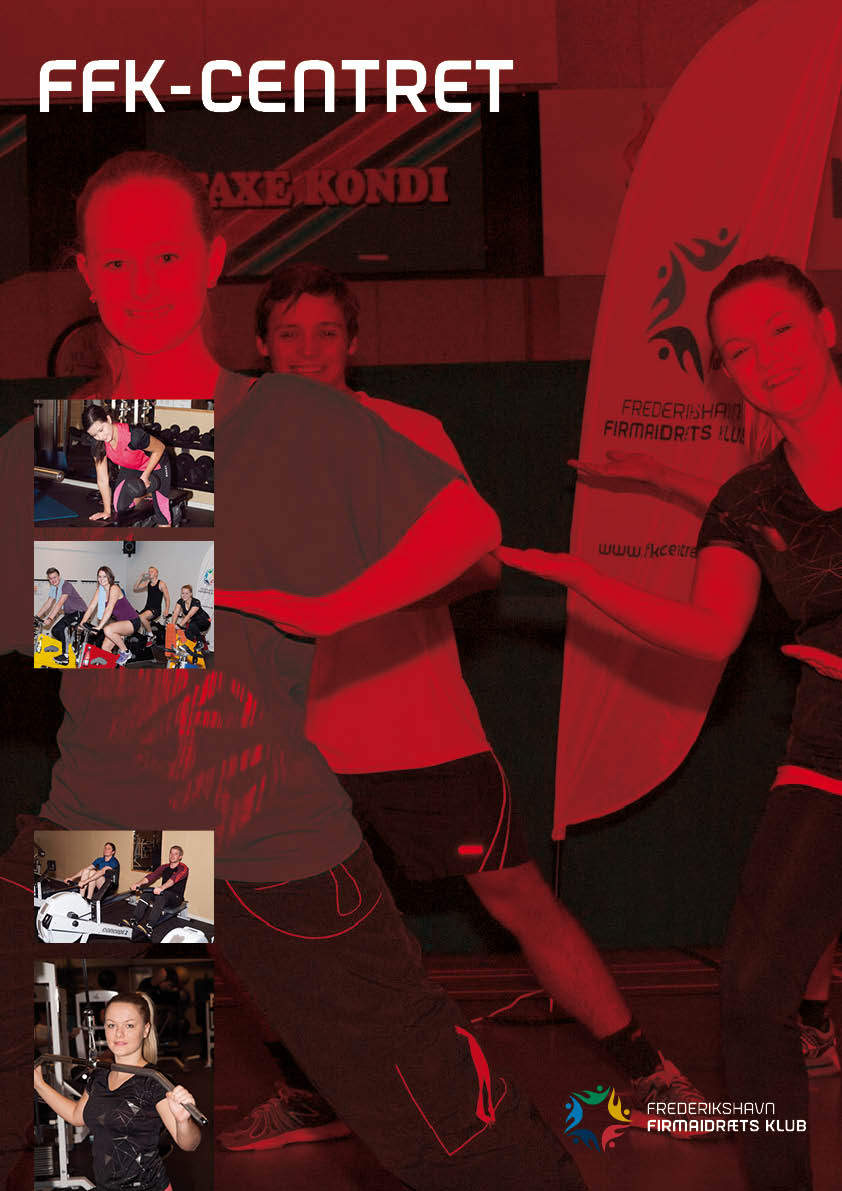 Dag og tidAktivitetInstruktørStedMandag05.30-22.00MotionscenterHal 2 / motionsrum16.45-18.00MBLAnita OlssonHal 2 / lille hal 17.00-18.00Body BikeThomas DalbyHal 2/Body Bike.17.00-18.00LøbKontor@ffkcentret.dkP-Pladsen18.45-19.45Body BikeBo PedersenHal 2 / Body bike19.00-22.00PræmiewhistTage PedersenCafeteria19.30-20.30Cross Fitness Hal 2/lille hal Tirsdag05.30-22.00MotionscenterHal 2 / motionsrum17.00-18.00YogaPetra SkovholmLille dansesal17.00-18.00Body BikeHenrik HolmbergHal 2 / Body Bike17.00 -20.30MotionsbadmintonHal 1Onsdag05.30-22.00MotionscenterHal 2 / motionsrum18.30-19.30Klatring(familie)Thorbjørn StenholmHal 1/ Klatrevæg16.45-18.00MBLAnita OlssonHal 2 / lille hal 17.00-18.00Body BikeHanne MølgaardHal 2/Body Bike17.00 -19.00Løbkontor@ffkcentret.dkP-Pladsen20.00-21.00Motionsbadmintonkontor@ffkcentret.dkHal 118.00-19.15Body Fit Helle SørensenHal 2 19.30-20.30Cross Fitness Hal 2/lille hal Torsdag05.30-22.00MotionscenterHal 2 / motionsrum17.00-18.00Body BikeBo PedersenHal 2/Body Bike16.30-17.30ZUMBA	 NYT (start uge 43)Hejdi LarsenHal 219.00-20.00Body BikeHenrik HolmbergHal 2/Body Bike19.30-21.00Motionsbadmintonkontor@ffkcentret.dkHal 1Fredag05.30-20.00MotionscenterHal 2 / motionsrum16.00-17.00Body Bike (HOLDET KØRE I LIGE UGER)Hanne MølgaardHal 2/Body BikeLørdag05.30-20.00MotionscenterHal 2 / motionsrumSøndag05.30-20.00MotionscenterHal 2 / motionsrum09.00-10.15Body BikeBjarne PedersenHal 2/Body Bike 16.00-17.15Body FitHelle SørensenHal 2/lille hal